29 января в ЦТКНР Кизлярского района в рамках Года памяти и славы в России 75-летия Великой Победы стартовала акция "Красная звезда",  участие в которой приняли волонтёры, юнармейцы и учащиеся Аверьяновской СОШ, представители районной администрации и общественных организаций Кизлярского района.
В этот день прозвучали рассказы-воспоминания об участниках тех далёких событий. Затем присутствующие прикрепили свои красные звёзды на стену.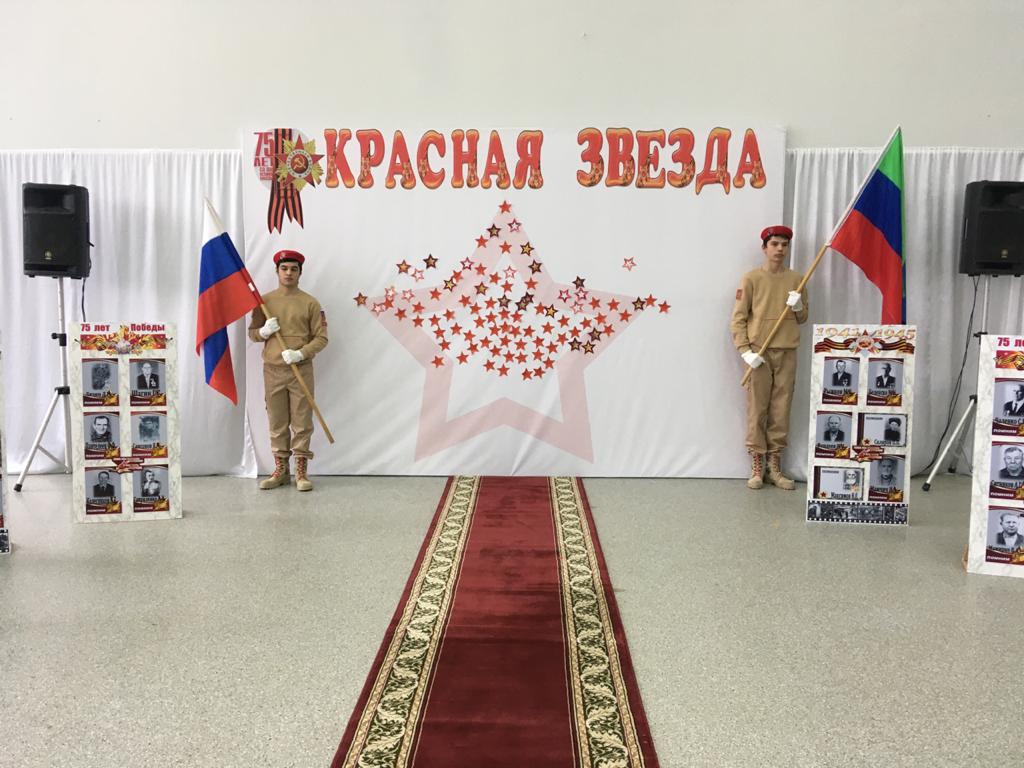 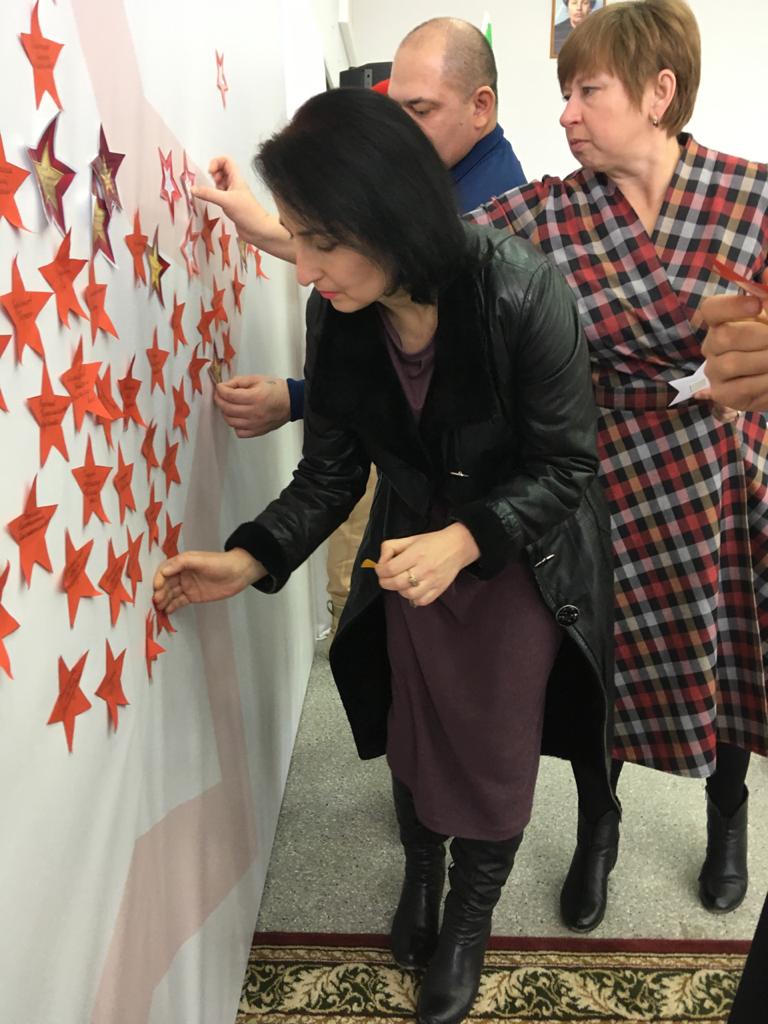 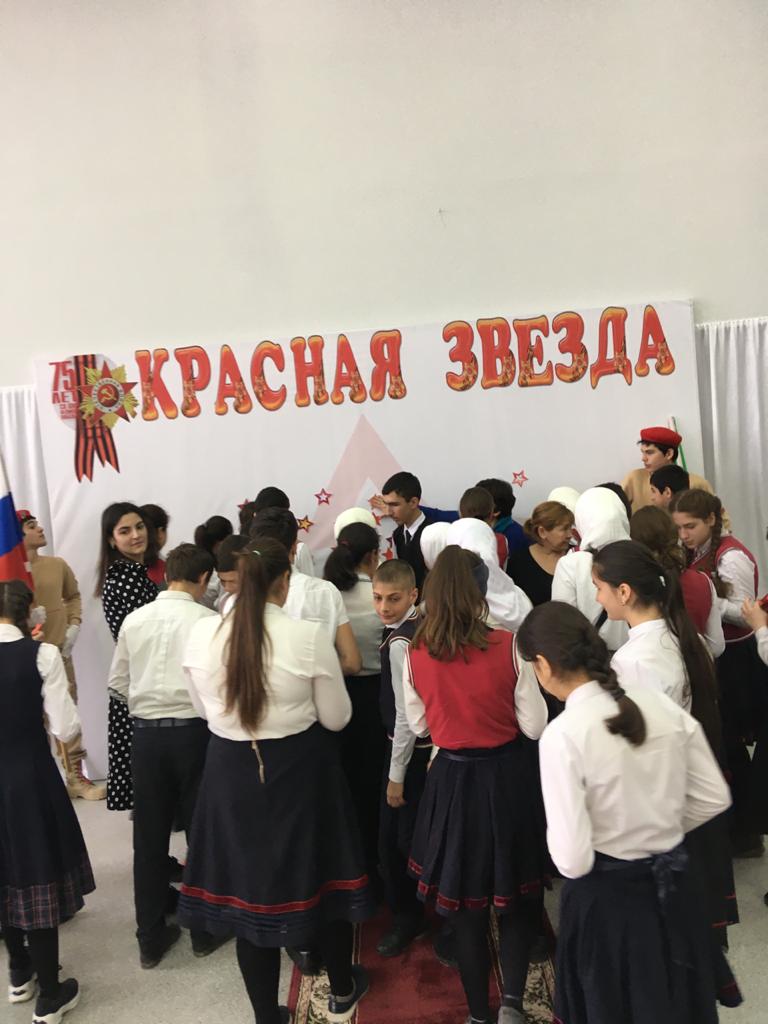 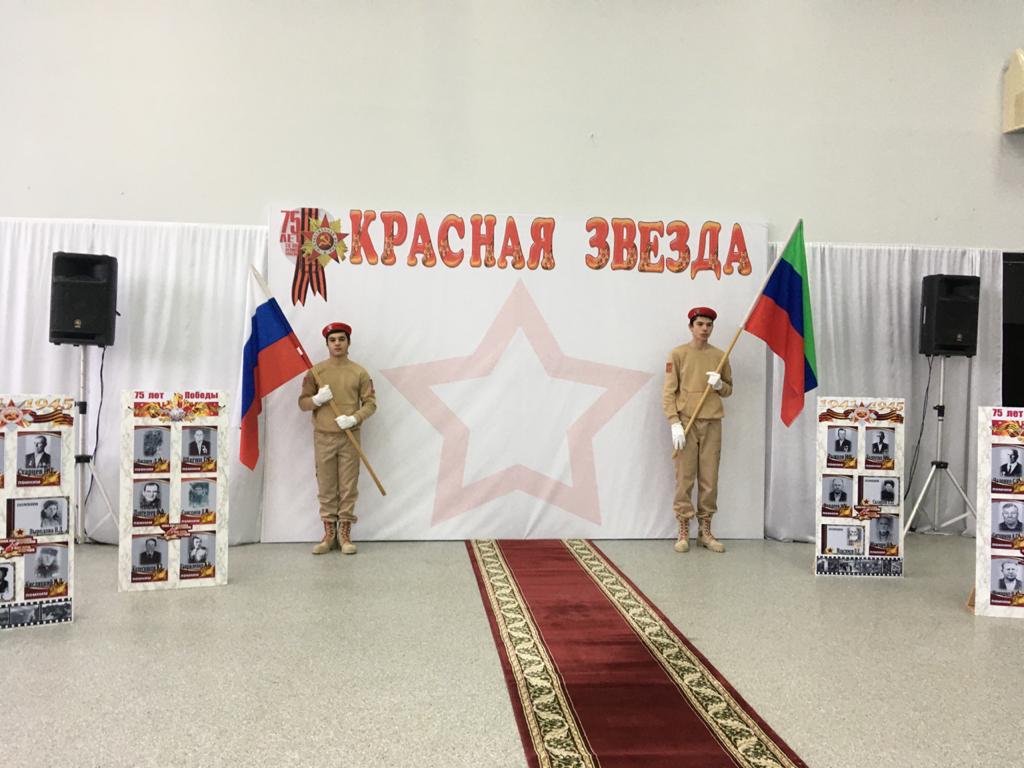 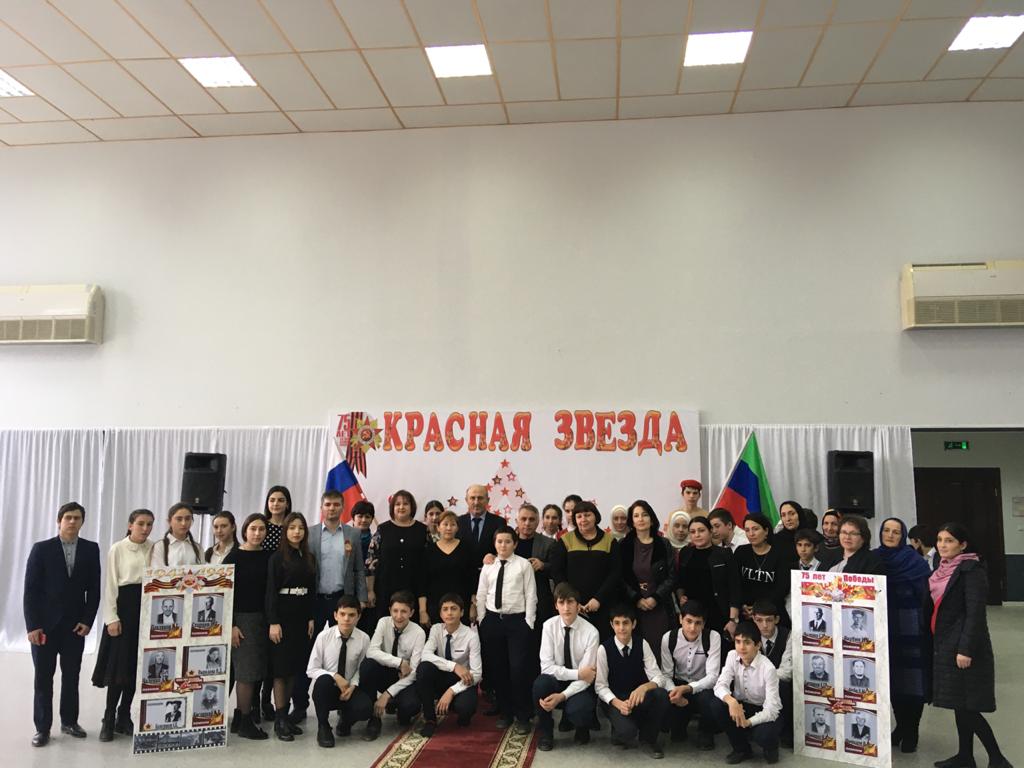 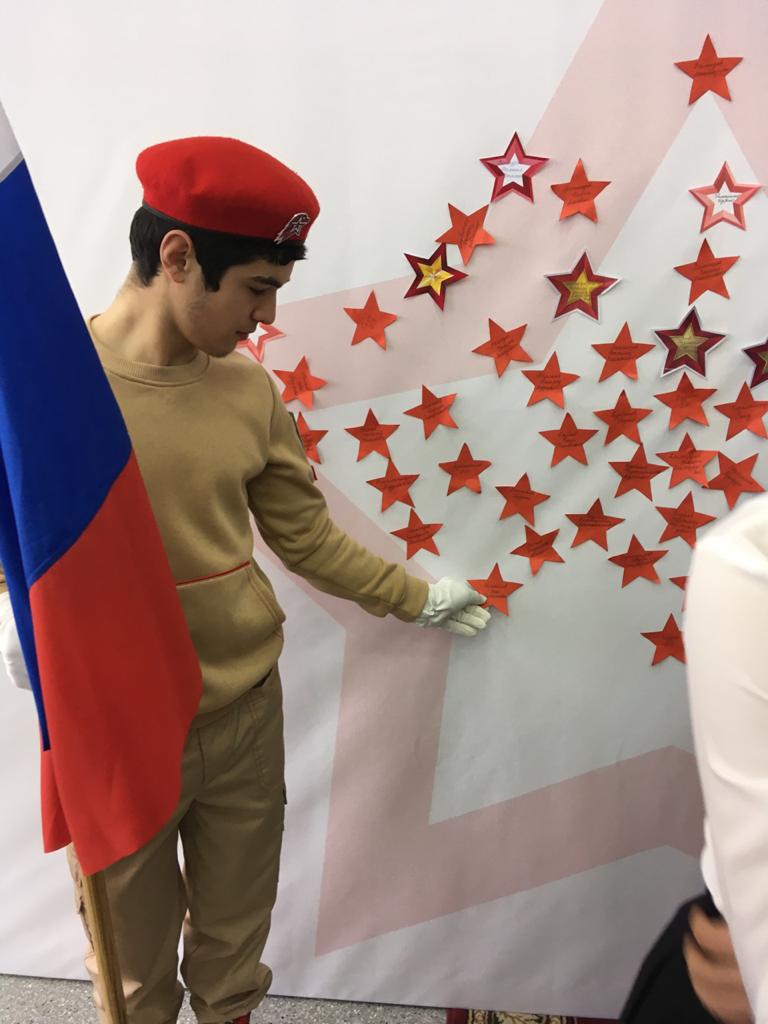 